٩ - يا من احبّه اللّه و احبّه قال تعالی يحبّهم و يحبّونه…حضرت عبدالبهاءاصلی فارسی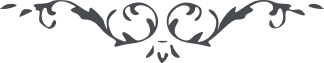 ١١٢ ٩ يا من احبّه اللّه و احبّه قال تعالی يحبّهم و يحبّونه لو لا فيض محبّة اللّه الی عبده لما تحقّق الحبّ فی الخلق ابداً فکلّ منه و اليه و لا يملک الانسان لنفسه شيئاً و لمّا اشرق انوار الحبّ من الحقّ الی الخلق انطبعت آياته الکبری فی الأفئدة الصّافية النّوراء و تقابلت مراياء القلوب و تعاکست بذلک النّور المشهود فظهرت المحبّة من الخلق الی الخلق ولکنّ اللّه الّف بين قلوبهم بناءً علی ذلک احببتک و تلوت نميقتک الغرّاء و ابتهجت بمشاهدة صورتک النّوراء و اسئل اللّه ان يجعلک آية الفلاح و النّجاح فی الآخرة و الاولی و عليک التّحيّة و الثّناء. عباس 